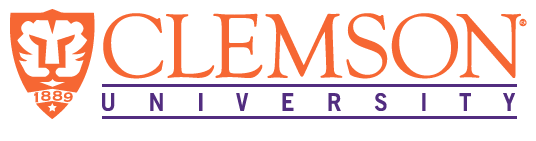 EEES Department SeminarAn Overview of EPA’s Renewable Fuel Standard ProgramDr. Charles H. Gooding, Ph.D., P.E. Chemical Engineering Professor EmeritusClemson UniversityThis talk will briefly review the legal and philosophical basis of the Renewable Fuels Program and its progression in terms of goals, regulatory requirements, and modifications to address fraud and ensure economic and process engineering accountability.  Dr. Gooding will provide examples of who is doing what, where, and how from his experiences as an independent PE who conducts engineering reviews and biannual field audits of renewable fuel production facilities.About the Speaker:Charles H. Gooding, Ph.D., P.E., has been a chemical engineer for 52 years. He is registered to practice in South Carolina, New York, Alabama, and North Carolina. Most of his full‐time work career was on the faculty at Clemson University, where he taught chemical engineering for 33 years.  He has consulted with numerous companies specializing in chemical engineering process design, analysis, and control.  He has conducted research and published works on a wide range of topics, including the conversion of animal byproducts to biodiesel fuel, the anaerobic digestion of animal byproducts to produce methane, and the conversion of water to hydrogen by the hybrid chlorine process.  He works part-time, conducting field audits and engineering reviews for Weaver and Tidwell, LLP. 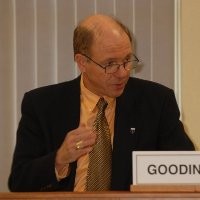 2:30 PMFriday, February 24, 2023Brackett Hall 100Attendance is mandatory for graduate students enrolled in EES 8610, EES 9610, and GEOL 8610.  Refreshments after seminar.